ИП Пухов С.А.                ПРАЙС-ЛИСТ          www.tm55.ru     ул. 22 Декабря, 84  тел. 51-36-36, 51-37-37                              труба зеркальная и фурнитура  для лестничных ограждений  AISI 304ФотоАртикулХарактеристикиХарактеристикиЕд.Ед.Ед.Цена с НДС (руб)Цена с НДС (руб)Элемент на стойку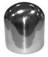 KRT101Верх стойки, овал
на стойку d-50.8 мм,
(зеркало)Верх стойки, овал
на стойку d-50.8 мм,
(зеркало)Шт.Шт.Шт.275275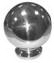 KRT102Верх стойки, шар на маленькой ножке
 на стойку d-50.8 мм,
(зеркало)Верх стойки, шар на маленькой ножке
 на стойку d-50.8 мм,
(зеркало)Шт.Шт.Шт.340340Н-103Верх стойки, шар на маленькой ножке
на стойку d-38,1 мм,
(зеркало)Верх стойки, шар на маленькой ножке
на стойку d-38,1 мм,
(зеркало)Шт.Шт.Шт.400400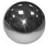 Н-112Шар на основу, d-74 ммШар на основу, d-74 ммШт.Шт.Шт.200200Держательпоручней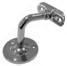 Н-201Крепление поручня к стене (сборный), регулируемыйКрепление поручня к стене (сборный), регулируемыйШт.Шт.Шт.400400Н-206Крепление поручня к стене 
с регулируемым
 ложементомКрепление поручня к стене 
с регулируемым
 ложементомШт.Шт.Шт.410410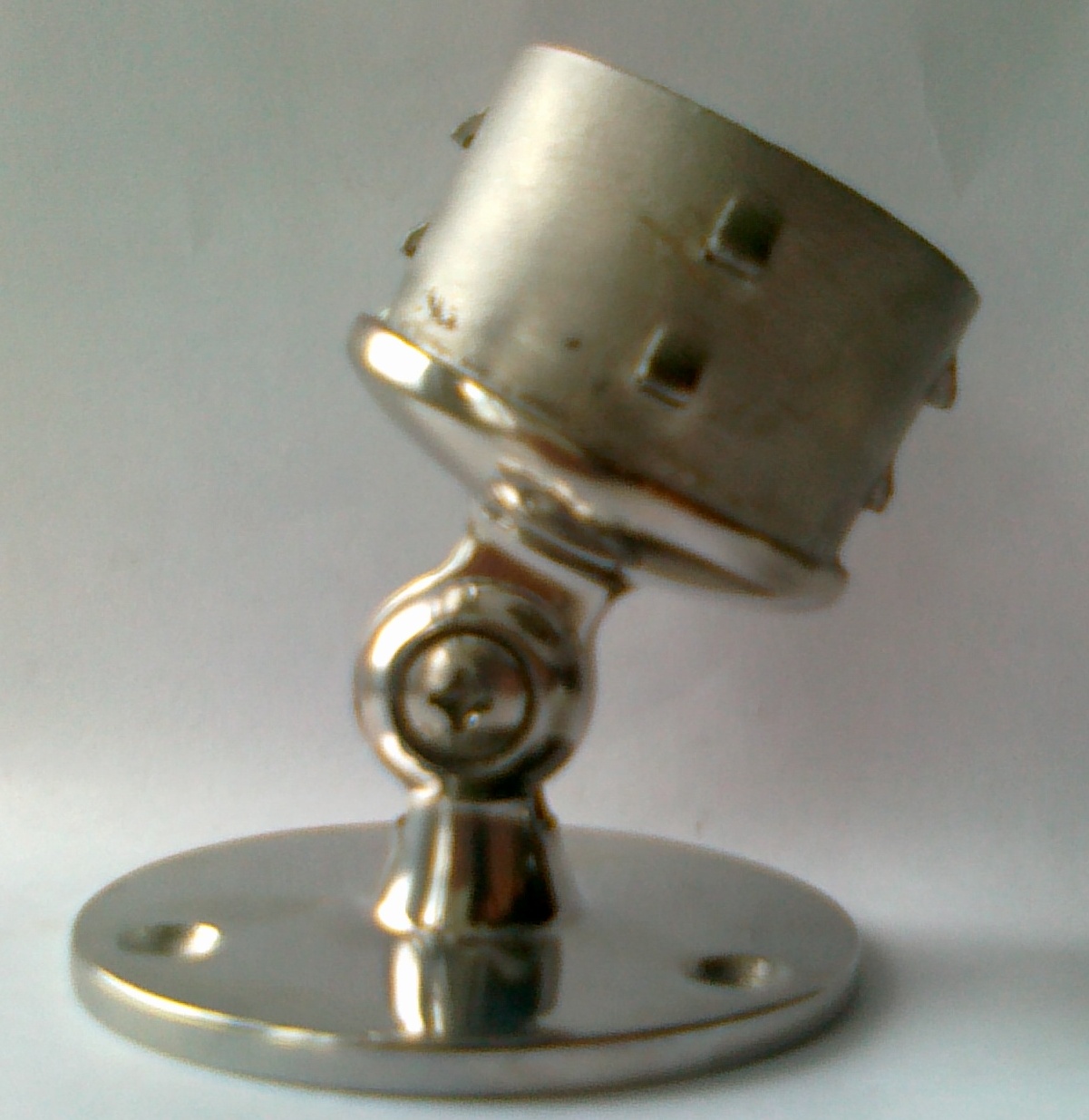 Н-209Крепление поручня к стене
для трубы d-42,4 мм, регулируемыйКрепление поручня к стене
для трубы d-42,4 мм, регулируемыйШт.Шт.Шт.470470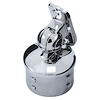 Н-211Крепление поручня к стойке
для трубы d-50,8х1,5 ммКрепление поручня к стойке
для трубы d-50,8х1,5 ммШт.Шт.Шт.340340Н-212Крепление поручня к стойке
для трубы d-42,4х2 ммКрепление поручня к стойке
для трубы d-42,4х2 ммШт.Шт.Шт.335335Н-213Крепление поручня к стойке
для трубы d-38,1х1,5 ммКрепление поручня к стойке
для трубы d-38,1х1,5 ммШт.Шт.Шт.330330Н-217Крепление поручня к стойке
для трубы d-38,1х1,5 мм наружноеКрепление поручня к стойке
для трубы d-38,1х1,5 мм наружноеШт.Шт.Шт.330330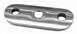 Н-230Ложемент для круглого поручня, 38.1, 42.4, 50.8 ммЛожемент для круглого поручня, 38.1, 42.4, 50.8 ммШт.Шт.Шт.7070Н-231Ложемент для профильной трубыЛожемент для профильной трубыШт.Шт.Шт.7070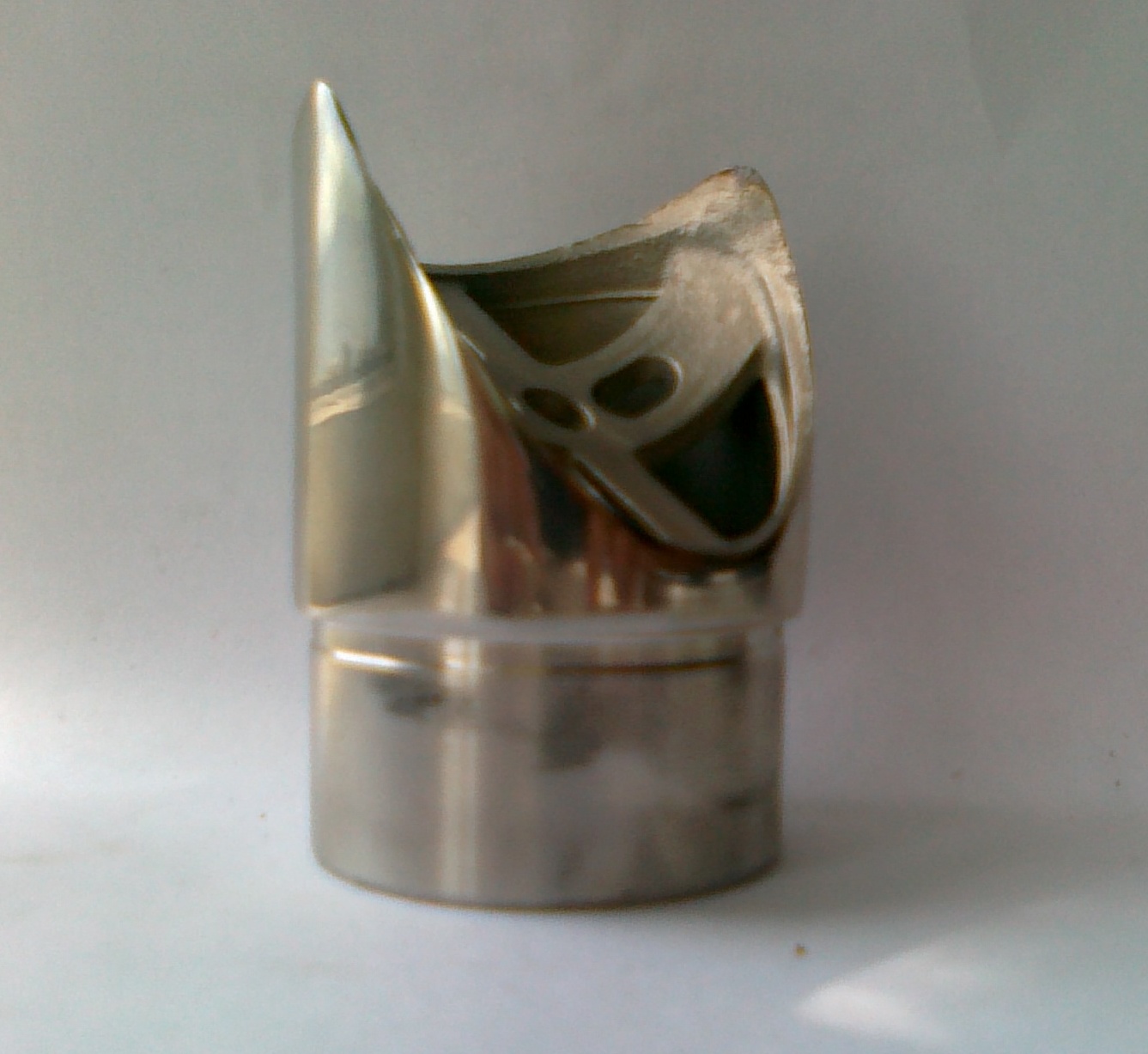 Н-232Ложемент-седло для круглого поручня, 38.1-30Ложемент-седло для круглого поручня, 38.1-30Шт.Шт.Шт.155155Н-233Ложемент-седло для круглого поручня, 42.4-30Ложемент-седло для круглого поручня, 42.4-30Шт.Шт.Шт.155155Н-234Ложемент-седло для круглого поручня, 50.8-30Ложемент-седло для круглого поручня, 50.8-30Шт.Шт.Шт.155155Н-235Ложемент-седло для круглого поручня, 38.1-90Ложемент-седло для круглого поручня, 38.1-90Шт.Шт.Шт.155155Н-236Ложемент-седло для круглого поручня, 42.4-90Ложемент-седло для круглого поручня, 42.4-90Шт.Шт.Шт.155155Н-237Ложемент-седло для круглого поручня, 50.8-90Ложемент-седло для круглого поручня, 50.8-90Шт.Шт.Шт.155155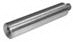 Н-240Палец верха стойки не регулируемый, d-14 мм, внутренний М6, наружный М8Палец верха стойки не регулируемый, d-14 мм, внутренний М6, наружный М8Шт.Шт.Шт.9595Н-241Палец верха стойки не регулируемый, d-12 мм,  наружный М8Палец верха стойки не регулируемый, d-12 мм,  наружный М8Шт.Шт.Шт.115115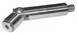 Н-242Палец верха стойки регулируемый, d-14мм,
внутренний М6, наружный М8Палец верха стойки регулируемый, d-14мм,
внутренний М6, наружный М8Шт.Шт.Шт.175175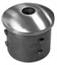 Н-251Торцевой колпачок на стойку d-42.4 мм,
с отверстием d-8 мм, удлиненныйТорцевой колпачок на стойку d-42.4 мм,
с отверстием d-8 мм, удлиненныйШт.Шт.Шт.150150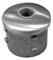 Н-252Торцевой колпачок на стойку d-38.1 мм,
с отверстием d-8 мм, удлиненныйТорцевой колпачок на стойку d-38.1 мм,
с отверстием d-8 мм, удлиненныйШт.Шт.Шт.125125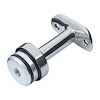 Н-261Крепление поручня к стойке не регулируемое d-38.1 мм,
клеевоеКрепление поручня к стойке не регулируемое d-38.1 мм,
клеевоеШт.Шт.Шт.305305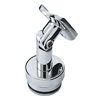 Н-262Крепление поручня к стойке регулируемое d-38.1 мм,
клеевоеКрепление поручня к стойке регулируемое d-38.1 мм,
клеевоеШт.Шт.Шт.325325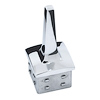 Н-270Крепление поручня к стойке 40х40 мм,
сварноеКрепление поручня к стойке 40х40 мм,
сварноеШт.Шт.Шт.305305Держательпрогонов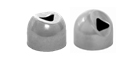 Н-301Соединение поручня
d- 42.4 мм со стойкой
d-25,0 мм , под углом 90 гр.(СПС 25-90)Соединение поручня
d- 42.4 мм со стойкой
d-25,0 мм , под углом 90 гр.(СПС 25-90)Шт.Шт.Шт.3535Н-302Соединение поручня
d- 42.4 мм со стойкой
d-25,0 мм , под углом 30 гр.(СПС 25-30)Соединение поручня
d- 42.4 мм со стойкой
d-25,0 мм , под углом 30 гр.(СПС 25-30)Шт.Шт.Шт.3535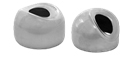 Н-303Соединение поручня
d- 42.4 мм со стойкой
d-38,1 мм , под углом 90 гр.(СПС 38-90)Соединение поручня
d- 42.4 мм со стойкой
d-38,1 мм , под углом 90 гр.(СПС 38-90)Шт.Шт.Шт.4545Н-304Соединение поручня
d- 42.4 мм со стойкой
d-38,1 мм , под углом 30 гр.(СПС 38-30)Соединение поручня
d- 42.4 мм со стойкой
d-38,1 мм , под углом 30 гр.(СПС 38-30)Шт.Шт.Шт.4545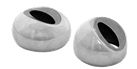 Н-305Соединение поручня
d-42,4 мм со стойкой
d-42.4 мм , под углом 90 гр.(СПС 42-90)Соединение поручня
d-42,4 мм со стойкой
d-42.4 мм , под углом 90 гр.(СПС 42-90)Шт.Шт.Шт.5050Н-306Соединение поручня
d-42,4 мм со стойкой
d-42.4 мм , под углом 30 гр.(СПС 42-30)Соединение поручня
d-42,4 мм со стойкой
d-42.4 мм , под углом 30 гр.(СПС 42-30)Шт.Шт.Шт.5050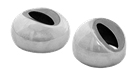 Н-307Соединение поручня
d-50,8 мм со стойкой
d-50,8 мм , под углом 90 гр.(СПС 50-90)Соединение поручня
d-50,8 мм со стойкой
d-50,8 мм , под углом 90 гр.(СПС 50-90)Шт.Шт.Шт.7070Н-308Соединение поручня
d-50,8 мм со стойкой
d-50,8 мм , под углом 30 гр.(СПС 50-30)Соединение поручня
d-50,8 мм со стойкой
d-50,8 мм , под углом 30 гр.(СПС 50-30)Шт.Шт.Шт.7070Н-311Крепление прогонов 16 ммКрепление прогонов 16 ммШт.Шт.Шт.4040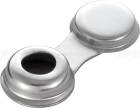 KR-312Ригеледержатель оконечный 16ммРигеледержатель оконечный 16ммШт. Шт. Шт. 4040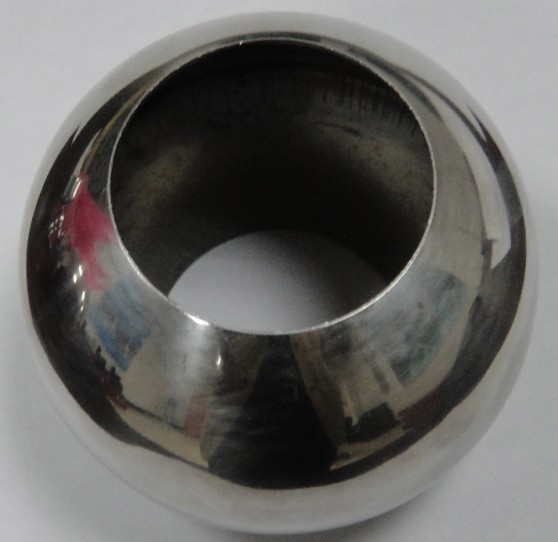 Н-313Шар соединительный на поручень 50,8 по углом 90 градусов, зеркальныйШар соединительный на поручень 50,8 по углом 90 градусов, зеркальныйШт.Шт.Шт.235235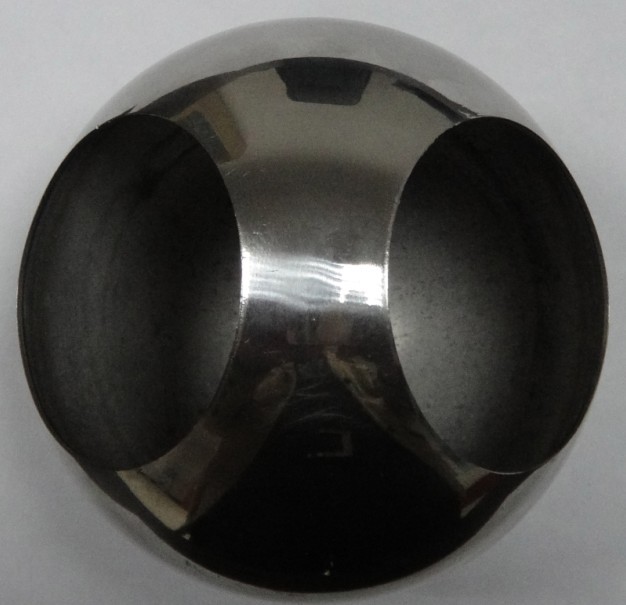 Н-314Шар соединительный на поручень 50,8 по углом 180 градусов, зеркальныйШар соединительный на поручень 50,8 по углом 180 градусов, зеркальныйШт.Шт.Шт.235235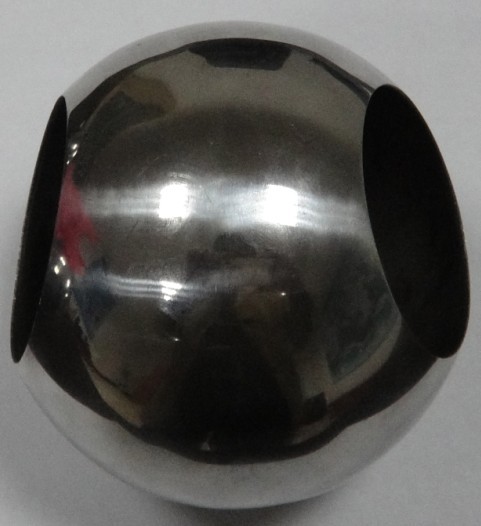 Н-315Шар соединительный на поручень 50,8 по углом 135 градусов, зеркальныйШар соединительный на поручень 50,8 по углом 135 градусов, зеркальныйШт.Шт.Шт.235235Н-316Шар соединительный на поручень 50,8 торцевойШар соединительный на поручень 50,8 торцевойШт.Шт.Шт.235235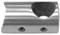 Н-320Держатель прогонов,
примыкание к трубеd-38,1 мм,
с отверстием d-12 ммДержатель прогонов,
примыкание к трубеd-38,1 мм,
с отверстием d-12 ммШт.Шт.Шт.130130Н-321Держатель прогонов,
примыкание к трубеd-38,1 мм,
с отверстием d-16 ммДержатель прогонов,
примыкание к трубеd-38,1 мм,
с отверстием d-16 ммШт.Шт.Шт.130130Н-322Держатель прогонов,
примыкание к трубеd-42,4 мм,
с отверстием d-12 ммДержатель прогонов,
примыкание к трубеd-42,4 мм,
с отверстием d-12 ммШт.Шт.Шт.130130Н-323Держатель прогонов,
примыкание к трубеd-42,4 мм,
с отверстием d-16 ммДержатель прогонов,
примыкание к трубеd-42,4 мм,
с отверстием d-16 ммШт.Шт.Шт.185185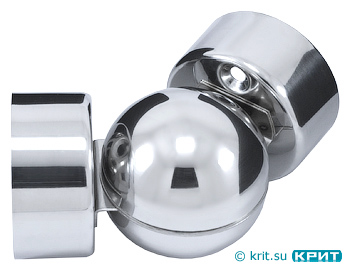 Н-352Соединитель прогонов,
12 мм,
регулируемыйСоединитель прогонов,
12 мм,
регулируемыйШт.Шт.Шт.9595Н-353Соединитель прогонов,
16 мм,
регулируемыйСоединитель прогонов,
16 мм,
регулируемыйШт.Шт.Шт.110110Держатель стекла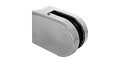 Н-402Стеклодержатель комбинированный, для крепления к плоскости . Габариты 62х4 мм, под толщину 8-10 ммСтеклодержатель комбинированный, для крепления к плоскости . Габариты 62х4 мм, под толщину 8-10 ммШт.Шт.Шт.270270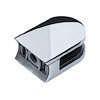 Н-404Стеклодержатель комбинированный 38,1  для крепления к стойке. Под толщину 8-10 ммСтеклодержатель комбинированный 38,1  для крепления к стойке. Под толщину 8-10 ммШт.Шт.Шт.270270Н-410Стеклодержатель нержавеющий, для крепления к трубеd-38,1-42.4 мм. Габариты 62х44 мм, зеркалоСтеклодержатель нержавеющий, для крепления к трубеd-38,1-42.4 мм. Габариты 62х44 мм, зеркалоШт.Шт.Шт.410410Н-413Стеклодержатель нержавеющий  для крепления к плоскостиГабариты 62х44 мм, под толщину 8 мм.Стеклодержатель нержавеющий  для крепления к плоскостиГабариты 62х44 мм, под толщину 8 мм.Шт.Шт.Шт.414414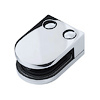 Н-415Стеклодержатель хромированный, для крепления к трубе d-42.4 мм, габ. 63х42 мм, под толщину 8 ммСтеклодержатель хромированный, для крепления к трубе d-42.4 мм, габ. 63х42 мм, под толщину 8 ммШт.Шт.Шт.235235Низ стойки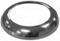 Н-501Декоративная крышка на стойку (низ стойки тонкий)
d-50.8 мм, толщина 0.5 ммДекоративная крышка на стойку (низ стойки тонкий)
d-50.8 мм, толщина 0.5 ммШт.Шт.Шт.3030Н-502Декоративная крышка на стойку (низ стойки тонкий)
d-42,4 мм, толщина 0.5 ммДекоративная крышка на стойку (низ стойки тонкий)
d-42,4 мм, толщина 0.5 ммШт.Шт.Шт.3030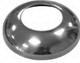 Н-503Декоративная крышка на стойку
(низ стойки декоративный)
d-38.1 мм толщина 0.8 ммДекоративная крышка на стойку
(низ стойки декоративный)
d-38.1 мм толщина 0.8 ммШт.Шт.Шт.7070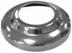 Н-504Декоративная крышка на стойку
(низ стойки декоративный)
d-42,4 мм толщина 1,0 ммДекоративная крышка на стойку
(низ стойки декоративный)
d-42,4 мм толщина 1,0 ммШт.Шт.Шт.8080Н-505Декоративная крышка на (низ стойки декоративный)
d-50,8 мм, толщина 1,2 ммДекоративная крышка на (низ стойки декоративный)
d-50,8 мм, толщина 1,2 ммШт.Шт.Шт.116116Н-506Декоративная крышка на стойку (низ стойки тонкий)
d-38,1 мм, толщина 0,5 ммДекоративная крышка на стойку (низ стойки тонкий)
d-38,1 мм, толщина 0,5 ммШт.Шт.Шт.2525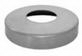 Н-510Декоративная крышка
на стойку d-42,4 мм,
толщина 1,0 ммДекоративная крышка
на стойку d-42,4 мм,
толщина 1,0 ммШт.Шт.Шт.141141Н-511Декоративная крышка
на стойку d-38,1 мм,
толщина 1,0 ммДекоративная крышка
на стойку d-38,1 мм,
толщина 1,0 ммШт.Шт.Шт.9595Н-512Декоративная крышка
на стойку d-50,8 мм,
толщина 1,0 ммДекоративная крышка
на стойку d-50,8 мм,
толщина 1,0 ммШт.Шт.Шт.100100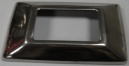 Н-513Низ стойки декоративный большой, наружний100мм, высота 10мм
зеркалоНиз стойки декоративный большой, наружний100мм, высота 10мм
зеркалоШт.Шт.Шт.230230Н-514Низ стойки декоративный 40х40 малый, наружний85мм, высота 7мм
зеркалоНиз стойки декоративный 40х40 малый, наружний85мм, высота 7мм
зеркалоШт.Шт.Шт.105105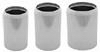 Н-520Cтакан декоративный
на стойку d-38.1 ммCтакан декоративный
на стойку d-38.1 ммШт.Шт.Шт.130130Н-521Cтакан декоративный
на стойку d-42.4 ммCтакан декоративный
на стойку d-42.4 ммШт.Шт.Шт.151151Н-522Cтакан декоративный
на стойку d-50.8 ммCтакан декоративный
на стойку d-50.8 ммШт.Шт.Шт.150150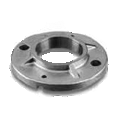 Н-530Фланец к стойке d- 42.4 ммФланец к стойке d- 42.4 ммШт.Шт.Шт.305305Н-531Фланец к стойке d-38.1 ммФланец к стойке d-38.1 ммШт.Шт.Шт.305305Н-532Фланец к стойке d-50.8 ммФланец к стойке d-50.8 ммШт.Шт.Шт.305305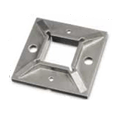 Н-533Фланец к стойке 40х40 ммФланец к стойке 40х40 ммШт.Шт.Шт.330330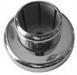 Н-540Фланец цанговый сборе
к стойке d-38.0 мм.
В комплекте: фланец, низ стойки декоративный
(шир.= 20 мм), стаканФланец цанговый сборе
к стойке d-38.0 мм.
В комплекте: фланец, низ стойки декоративный
(шир.= 20 мм), стаканШт.Шт.Шт.490490Н-541Фланец цанговый в сборе
к стойке d-42.4 мм.
В комплекте: фланец, низ стойки декоративный
(шир.= 20 мм), стаканФланец цанговый в сборе
к стойке d-42.4 мм.
В комплекте: фланец, низ стойки декоративный
(шир.= 20 мм), стаканШт.Шт.Шт.515515Н-542Фланец цанговый в сборе
к стойке d-50,8 мм.
В комплекте: фланец, низ стойки декоративный
(шир.= 20 мм), стаканФланец цанговый в сборе
к стойке d-50,8 мм.
В комплекте: фланец, низ стойки декоративный
(шир.= 20 мм), стаканШт.Шт.Шт.540540Заглушки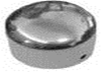 Н-601Заглушка забивная,
полукруглая, зеркальная,
под стойку d-50.8 мм,
толщина стенки 1.5 ммЗаглушка забивная,
полукруглая, зеркальная,
под стойку d-50.8 мм,
толщина стенки 1.5 ммШт.Шт.Шт.5050Н-605Заглушка забивная,
полукруглая, зеркальная,
под стойку d-42.4 мм,
толщина стенки 1.5 ммЗаглушка забивная,
полукруглая, зеркальная,
под стойку d-42.4 мм,
толщина стенки 1.5 ммШт.Шт.Шт.3535Н-606Заглушка забивная,
полукруглая, зеркальная,
под стойку d-38.1 мм,
толщина стенки 1.5 ммЗаглушка забивная,
полукруглая, зеркальная,
под стойку d-38.1 мм,
толщина стенки 1.5 ммШт.Шт.Шт.3030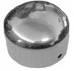 Н-611Заглушка круглогопоручня, зеркальная,
d-49 ммЗаглушка круглогопоручня, зеркальная,
d-49 ммШт.Шт.Шт.7070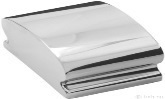 Н-610Заглушка для фигурного пластикового поручня Заглушка для фигурного пластикового поручня Шт.Шт.Шт.290290Н-620Заглушка забивная,
полукруглая, зеркальная,
под стойку d-12 ммЗаглушка забивная,
полукруглая, зеркальная,
под стойку d-12 ммШт.Шт.Шт.5151Н-621Заглушка забивная, зеркальная,
под стойку d-16 ммЗаглушка забивная, зеркальная,
под стойку d-16 ммШт.Шт.Шт.5050Н-622Заглушка забивная,
полукруглая, зеркальная,
под стойку d-16 ммЗаглушка забивная,
полукруглая, зеркальная,
под стойку d-16 ммШт.Шт.Шт.3535Н-630Заглушка наружнаяd-12 мм, зеркальнаяЗаглушка наружнаяd-12 мм, зеркальнаяШт.Шт.Шт.7070Н-640Заглушка наружная25х13 мм, зеркальнаяЗаглушка наружная25х13 мм, зеркальнаяШт.Шт.Шт.110110Н-631Заглушка наружнаяd-16 мм, зеркальнаяЗаглушка наружнаяd-16 мм, зеркальнаяШт.Шт.Шт.8585Поручень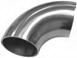 Н-701Отвод зеркальный,
d-50,8 мм,
толщина 1.2 ммОтвод зеркальный,
d-50,8 мм,
толщина 1.2 ммШт.Шт.Шт.105105Н-702Отвод зеркальный,
d-42.4 мм,
толщина 1.2 ммОтвод зеркальный,
d-42.4 мм,
толщина 1.2 ммШт.Шт.Шт.105105Н-703Отвод  зеркальный,
d-50.8 мм,
толщина 1.5 ммОтвод  зеркальный,
d-50.8 мм,
толщина 1.5 ммШт.Шт.Шт.130130Н-704Отвод зеркальный,
d-42.4 мм,
толщина 1.5 ммОтвод зеркальный,
d-42.4 мм,
толщина 1.5 ммШт.Шт.Шт.120120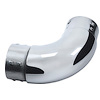 Н-705Отвод забивной
удлиненный, d-50.8 мм,
толщина 1.5 ммОтвод забивной
удлиненный, d-50.8 мм,
толщина 1.5 ммШт.Шт.Шт.400400Н-708Отвод зеркальный,
d-38.1 мм,
толщина 1.5 ммОтвод зеркальный,
d-38.1 мм,
толщина 1.5 ммШт.Шт.Шт.105105Н-709Отвод зеркальный,
d-25 мм,
толщина 1.2 ммОтвод зеркальный,
d-25 мм,
толщина 1.2 ммШт.Шт.Шт.9595Н-743Отвод забивной, d-25 мм,
Отвод забивной, d-25 мм,
Шт.Шт.Шт.460460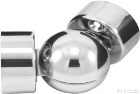 H-706Отвод регулируемый d=49мм для пластикового поручняОтвод регулируемый d=49мм для пластикового поручняШт.Шт.Шт.160160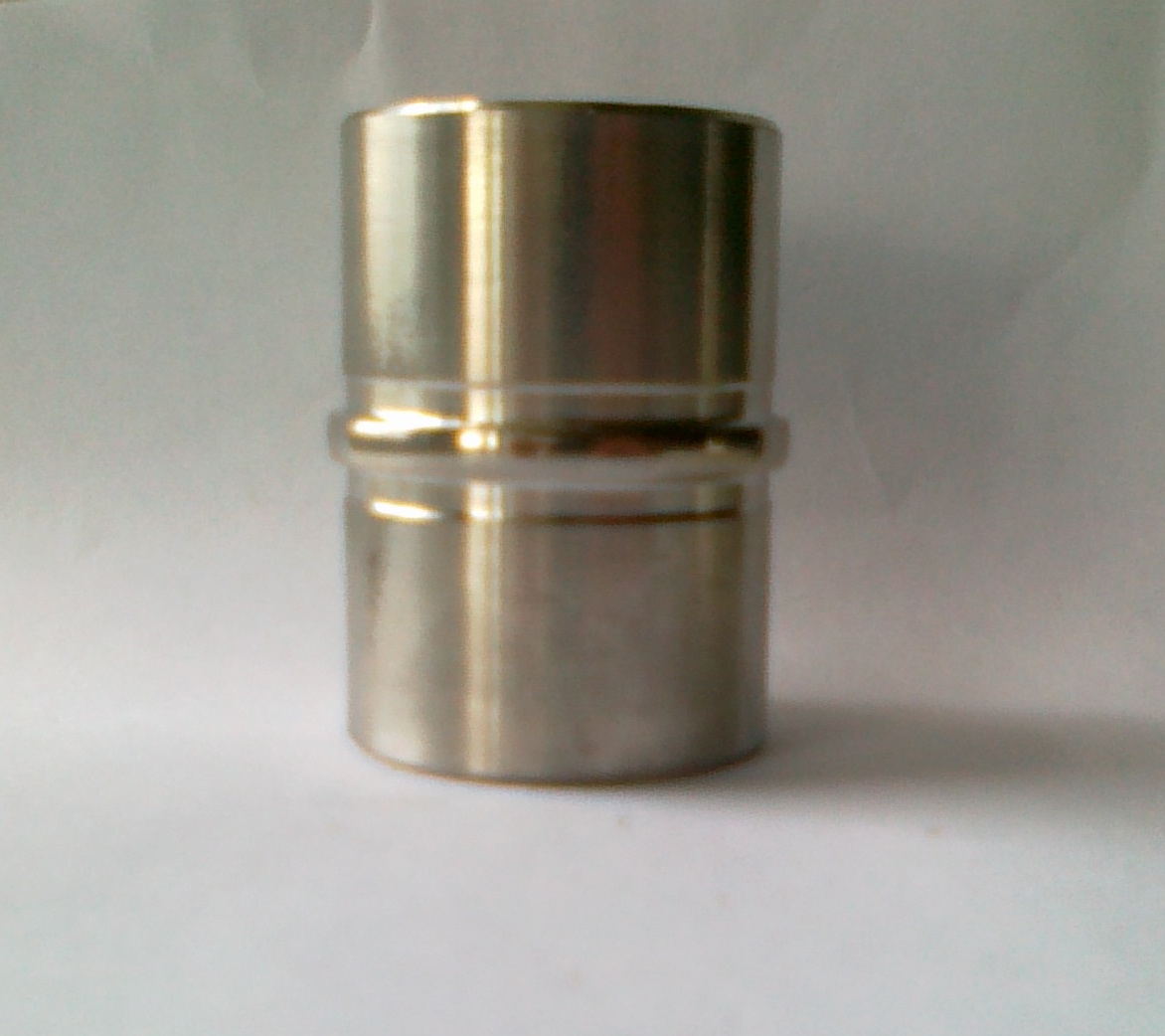 Н-733Соединитель поручня
зеркальный,
d-42,4 мм клеевойСоединитель поручня
зеркальный,
d-42,4 мм клеевойШт.Шт.Шт.210210Н-734Соединитель поручня
зеркальный,
d-50,8 мм клеевойСоединитель поручня
зеркальный,
d-50,8 мм клеевойШт.Шт.Шт.225225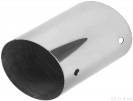 Н-741Соединитель пластикового поручня d-49мм Метизно-клеевое крепление Соединитель пластикового поручня d-49мм Метизно-клеевое крепление Шт.Шт.Шт.120120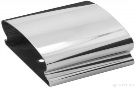 Н-740Соединитель фигурного пластикового поручня Соединитель фигурного пластикового поручня Шт.Шт.Шт.235235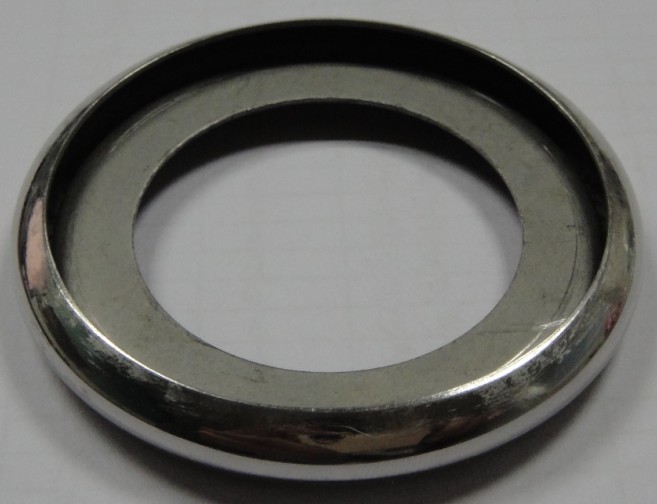 Н-735Соединитель поручня
круглый, зеркальный,
d-50,8 мм
Соединитель поручня
круглый, зеркальный,
d-50,8 мм
Шт.Шт.Шт.7070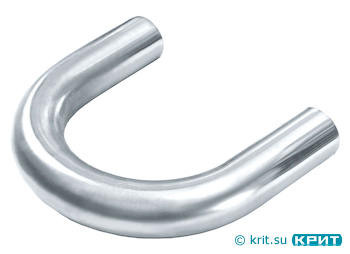 Н-750Отвод  d-50.8 мм, большой под 180 гр. (межосевое расстояние 300 мм)
толщина 1.5 ммОтвод  d-50.8 мм, большой под 180 гр. (межосевое расстояние 300 мм)
толщина 1.5 ммШт.Шт.Шт.14051405Н-751Отвод  d-50.8 мм, большой под 180 гр. (межосевое расстояние 215 мм)
толщина 1.5 ммОтвод  d-50.8 мм, большой под 180 гр. (межосевое расстояние 215 мм)
толщина 1.5 ммШт.Шт.Шт.14051405Н-752Отвод  d-42,4 мм, большой под 180 гр. (межосевое расстояние 130 мм)
толщина 1.5 ммОтвод  d-42,4 мм, большой под 180 гр. (межосевое расстояние 130 мм)
толщина 1.5 ммШт.Шт.Шт.940940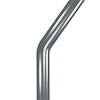 Н-753Отвод  d-50.8 мм, с углом загиба 30 гр. (межосевое расстояние 300 мм)
толщина 1.5 ммОтвод  d-50.8 мм, с углом загиба 30 гр. (межосевое расстояние 300 мм)
толщина 1.5 ммШт.Шт.Шт.705705Н-756Отвод  d-50.8 мм, с углом загиба 45 гр. (межосевое расстояние 300 мм)
толщина 1.5 ммОтвод  d-50.8 мм, с углом загиба 45 гр. (межосевое расстояние 300 мм)
толщина 1.5 ммШт.Шт.Шт.705705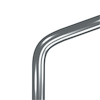 Н-759Отвод  d-50.8 мм, с углом загиба 60 гр. (межосевое расстояние 300 мм)
толщина 1.5 ммОтвод  d-50.8 мм, с углом загиба 60 гр. (межосевое расстояние 300 мм)
толщина 1.5 ммШт.Шт.Шт.705705Труба зеркальная AISI304 и пластиковые поручни Труба зеркальная AISI304 и пластиковые поручни 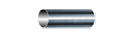 Труба d-12х1,0
длина 6 м, (1м-0,28 кг)
поверхность зеркальная ГОСТ AISI304Труба d-12х1,0
длина 6 м, (1м-0,28 кг)
поверхность зеркальная ГОСТ AISI304МП.МП.МП.170170Труба d-16х1,5
длина 6 м, (1м-0,545 кг)
поверхность зеркальная ГОСТ AISI304Труба d-16х1,5
длина 6 м, (1м-0,545 кг)
поверхность зеркальная ГОСТ AISI304МП.МП.МП.310310Труба d-18х1,5
длина 6 м, (1м-0,62 кг)
поверхность зеркальная ГОСТ AISI304Труба d-18х1,5
длина 6 м, (1м-0,62 кг)
поверхность зеркальная ГОСТ AISI304МП.МП.МП.310310Труба d-20х1,0
длина 6 м, (1м-0,476 кг)
поверхность зеркальная ГОСТ AISI304Труба d-20х1,0
длина 6 м, (1м-0,476 кг)
поверхность зеркальная ГОСТ AISI304МП.МП.МП.320320Труба d-25,4х1,5
длина 6 м, (1м-0,883 кг)
поверхность зеркальная ГОСТ AISI304Труба d-25,4х1,5
длина 6 м, (1м-0,883 кг)
поверхность зеркальная ГОСТ AISI304МП.МП.МП.350350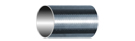 Труба d-32х1,5
длина 6 м, (1м-1,146 кг)
поверхность зеркальная ГОСТ AISI304Труба d-32х1,5
длина 6 м, (1м-1,146 кг)
поверхность зеркальная ГОСТ AISI304МП.МП.МП.450450Труба d-38х1,5
длина 6 м, (1м-1,375 кг)
поверхность зеркальная ГОСТ AISI304Труба d-38х1,5
длина 6 м, (1м-1,375 кг)
поверхность зеркальная ГОСТ AISI304МП.МП.МП.470470Труба d-42,4х1,5
длина 6 м, (1м-1,536 кг)
поверхность зеркальная ГОСТ AISI304Труба d-42,4х1,5
длина 6 м, (1м-1,536 кг)
поверхность зеркальная ГОСТ AISI304МП.МП.МП.470470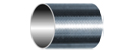 Труба d-50,8х1,5
длина 6 м, (1м-1,852 кг)
поверхность зеркальная ГОСТ AISI304Труба d-50,8х1,5
длина 6 м, (1м-1,852 кг)
поверхность зеркальная ГОСТ AISI304МП.МП.МП.590590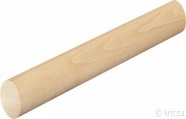 Поручень пластиковый d-49мм, Цвет: белыйПоручень пластиковый d-49мм, Цвет: белыйМП.МП.МП.325325Поручень пластиковый d-49мм, Цвет: венгеПоручень пластиковый d-49мм, Цвет: венгеМП.МП.МП.325325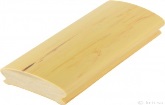 Поручень фигурный пластиковый 65х37,5 , Цвет: орехПоручень фигурный пластиковый 65х37,5 , Цвет: орехМП.МП.МП.465465Поручень фигурный пластиковый 65х37,5 , Цвет: светлый букПоручень фигурный пластиковый 65х37,5 , Цвет: светлый букМП.МП.МП.465465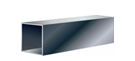 Труба профильная,
20x20х1,5 мм,
длина 6 м, зеркальная ГОСТ AISI304Труба профильная,
20x20х1,5 мм,
длина 6 м, зеркальная ГОСТ AISI304МП.МП.МП.300300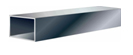 Труба профильная,
25x13х1,0 мм,
длина 5м, зеркальная ГОСТ AISI304Труба профильная,
25x13х1,0 мм,
длина 5м, зеркальная ГОСТ AISI304МП.МП.МП.310310Труба профильная,
25x25х1,5 мм,
длина 6 м, зеркальная ГОСТ AISI304Труба профильная,
25x25х1,5 мм,
длина 6 м, зеркальная ГОСТ AISI304МП.МП.МП.400400Труба профильная,
40x20х1,5 мм,
длина 6м, зеркальная ГОСТ AISI304Труба профильная,
40x20х1,5 мм,
длина 6м, зеркальная ГОСТ AISI304МП.МП.МП.450450Труба профильная,
40x40х1,5 мм,
длина 5 м, зеркальная ГОСТ AISI304Труба профильная,
40x40х1,5 мм,
длина 5 м, зеркальная ГОСТ AISI304МП.МП.МП.650650Труба профильная,
50x25х1,5 мм,
длина 6м, зеркальная ГОСТ AISI304Труба профильная,
50x25х1,5 мм,
длина 6м, зеркальная ГОСТ AISI304МП.МП.720720720Труба зеркальная AISI201Труба зеркальная AISI201Труба d-16х1,5
длина 6 м, (1м-0,28 кг)
поверхность зеркальная ГОСТ AISI201Труба d-16х1,5
длина 6 м, (1м-0,28 кг)
поверхность зеркальная ГОСТ AISI201МП.МП.МП.125125Труба d-42,4х1,5
длина 6 м, (1м-1,536 кг)
поверхность зеркальная ГОСТ AISI201Труба d-42,4х1,5
длина 6 м, (1м-1,536 кг)
поверхность зеркальная ГОСТ AISI201МП.МП.МП.330330Труба d-50,8х1,5
длина 6 м, (1м-1,852 кг)
поверхность зеркальная ГОСТ AISI201Труба d-50,8х1,5
длина 6 м, (1м-1,852 кг)
поверхность зеркальная ГОСТ AISI201МП.МП.МП.390390Труба профильная,
40x20х1,5 мм,
длина 6м, зеркальная ГОСТ AISI201Труба профильная,
40x20х1,5 мм,
длина 6м, зеркальная ГОСТ AISI201МП.МП.МП.2952950.88Паста полировальная, (Фламил 88) нейтр.ШТ12501048Шкурка шлифовальная Р220 d125ммШТ231051Диск полировальный войлочный 125х10ммШТ1651057Паста полировальная зеленая, 2,3кгШТ10401073Проволока сварочная 2,0ммКГ10501072Проволока сварная 1,5 ммКГ60017184Круг прессованный 2S FIN 75ммШТ37017195Круг прессованный 2S FIN 75мм CRSШТ56049616Круг лепестковый 115х22/Р80ШТ39060634Круг шлифовальный Грин 125х3х22/Р36ШТ25061795Круг торцевой 125х22/Р80ШТ18665336Гибкий круг бордовый D125ШТ20067012Круг лепестковый 125/Р80ШТ39067014Круг лепестковый 125/Р120ШТ3901097Оправка для кругов с креплениемШТ19084998Оправка РОЛОК 75ММ М14ШТ810Уважаемые клиенты!Уважаемые клиенты!Уважаемые клиенты!Продолжает действовать программа увеличения ассортимента.Продолжает действовать программа увеличения ассортимента.Продолжает действовать программа увеличения ассортимента.Предлагаем Вам ЭЛЕМЕНТЫ ХУДОЖЕСТВЕННОЙ КОВКИ, ВИТЫЕ ТРУБЫ;Предлагаем Вам ЭЛЕМЕНТЫ ХУДОЖЕСТВЕННОЙ КОВКИ, ВИТЫЕ ТРУБЫ;Предлагаем Вам ЭЛЕМЕНТЫ ХУДОЖЕСТВЕННОЙ КОВКИ, ВИТЫЕ ТРУБЫ;заглушки пластиковые: круглые, квадратные( черные, цветные);заглушки пластиковые: круглые, квадратные( черные, цветные);заглушки пластиковые: круглые, квадратные( черные, цветные);труба зеркальная и фурнитура  для лестничных ограждений  AISI 304;труба зеркальная и фурнитура  для лестничных ограждений  AISI 304;труба зеркальная и фурнитура  для лестничных ограждений  AISI 304;подводка  для  воды;подводка  для  воды;подводка  для  воды;диски  алмазные.диски  алмазные.диски  алмазные.Внимание!!! ИП Пухов С.А. оставляет за собой право изменять отпускные ценыбез изменения прайс-листа. Внимание!!! ИП Пухов С.А. оставляет за собой право изменять отпускные ценыбез изменения прайс-листа. Данный прайс-лист не является публичной офертой